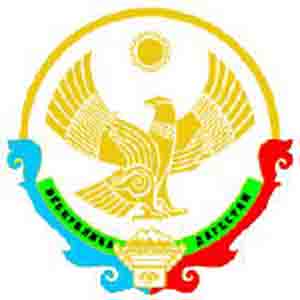 Министерство образования и науки Республики ДагестанГКОУ РД «Бутушская средняя общеобразовательная школа-сад»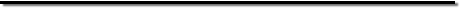 Республика Дагестан,Бабаюртовский,к.Бутуш	            тел.8-928-568-44-11, e-mail: kamal-magomedov-85@mail.ruПРИКАЗ  №31   «О признании результатов промежуточной и итоговой аттестации за курс среднего общего образования в 2019/20 учебном году по образовательной программе и выдаче на основании этих результатов аттестатов обучающимся 11 класса»     В соответствии со статьей 60 Федерального закона от 29.12.2012 № 273-ФЗ «Об образовании в Российской Федерации», приказом Минобрнауки от 14.02.2014 № 115 «Об утверждении Порядка заполнения, учета и выдачи аттестатов об основном общем и среднем общем образовании, Постановлением Правительства РФ от 10 июня 2020 Г. N842, приказом Министерства просвещения России №294\651 от 11.06.2020г. "Об особенностях проведения государственной итоговой аттестации по образовательным программам среднего общего образования в 2020 году"  "Положения о формах, периодичности и порядке текущего контроля успеваемости и итоговой аттестации обучающихся ГКОУ РД «Бутушская СОШ» ПРИКАЗЫВАЮ:Признать результаты промежуточной аттестации за 11 класс результатами государственной итоговой аттестации по образовательной программе среднего общего образованияОмаровой Г. Дж., заместителю директора по УВР и классному руководителю 11 класса Юсуповой Л. Н.  составить и утвердить перечень предметов для составления ведомости итоговых отметок за курс среднего общего образования, руководствуясь учебным планом школы на 2019-2020 учебный год. Итоговые отметки выставляются по образцу, например: 5 (отлично), 4 (хорошо), 3 (удовл.). Наименование учебного предмета писать с прописной (заглавной) буквы.Утвердить форму ведомости итоговых отметок за курс среднего общего образования согласно Книге выдачи аттестатов о среднем общем образовании.Сведения о выданных аттестатах о среднем общем образовании Магомедову К.А. внести в систему ФИС ФРДО в срок до 16.06.2020Контроль исполнения приказа возложить на заместителя директора по УВР Омарову Г. Дж.Директор школы                                           К. А. Магомедов                              С приказом ознакомлены:                                      1. Омарова Г. Дж. _____________           2. Юсупова Л. Н.  _____________15.06.2020